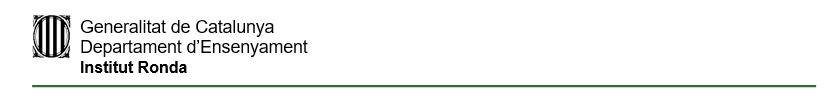    Instruccions de pagament:Cal lliurar al correu del centre durant el període:.La sol·licitud d´Inscripció..El justificant de pagament, i/o d´exempció i bonificacions..La documentació complementària, si s´escauInscripció i pagament Imports i bonificacions per fer efectius abans d’iniciar la Fase d’Assessorament.Import ordinari: 26,00€Import amb bonificació del 50%: 13,00 €.Exempcions: no han d’ingressar cap import.Imports i bonificacions per fer efectius abans d’iniciar la Fase d’Avaluació.Import ordinari: 13,00€Import amb bonificació del 50%: 7,50 €.Exempcions: no han d’ingressar cap import.Acreditació de les bonificacions i exempcionsLa persona interessada en que se li apliqui una bonificació o exempció ha de presentar la documentació acreditativa, dins del termini previst per la comissió avaluadora.Si no es presenta la documentació acreditativa caldrà ingressar l’import ordinari.Bonificacions (50%):Les persones membres de famílies nombroses classificades en la categoria general i les persones membres de famílies monoparentals tenen una bonificació del 50% del preu públic.Les persones que acreditin trobar-se en situació legal de desocupació (atur) tenen una bonificació del 50% del preu públic.Exempcions (Gratuït):Les persones amb un grau mínim de minusvalidesa del 33%.Les persones membres de famílies nombroses classificades en la categoria especial.Les persones víctimes d’actes terroristes, així com els seus cònjuges i els seus fills.Les persones sotmeses a mesures privatives de llibertat.Els subjectes passius en situació d’atur demandants d’ocupació que no perceben cap prestació econòmica.Les persones que hagin fet la fase d’assessorament en convocatòries anteriors ORDRE ENS/313/2011, de 9 de novembre de preus públicsA l’ingrés, a nom de l’Institut INS Ronda, s’ha de fer constar el concepte: Acredita’t-Assessorament o Avaluació i els cognoms de la persona que sol·licita el servei.Exemple: ACREDITAT-ASSESSORAMENT-MONTSE ARNAU ROSANES.                  ACREDITAT-AVALUACIÓ-MONTSE ARNAU ROSANES